One Word: Possibilities55th Annual Heart of the North Women’s Retreat (Women of all ages!) August 12 & 13, 2019Retreat Pastor/Bible Study: Pastor Maggie Isaacson, North Valley Church, Milltown, WI 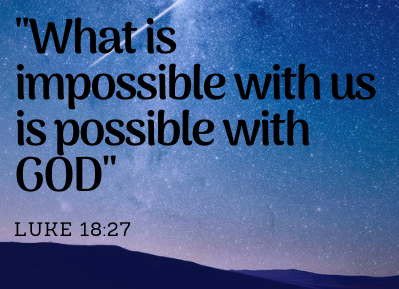 Guest Speaker from LifeSpring HomeMusical Guest: Sarah Joosten Luther Park Bible Camp – Chetek, WITake 24 hours to strengthen your relationship with other Christian women and with the triune God(Monday registration at 1:00 pm, program beginning at 1:45 pm)If you have never attended, this is the time! Only $65.00 for 2 days or $35.00 for one day(Monday program begins at 1:45 pm. Tuesday program begins at 7:45 am)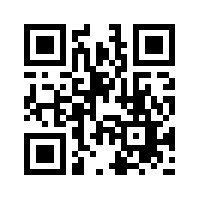 For More Information contact:Joan Gerland at 715-205-3100 or jlgerland@gmail.com